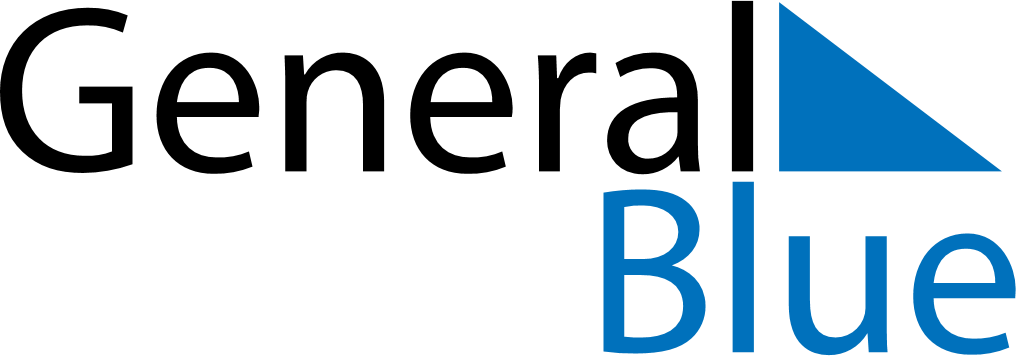 May 2024May 2024May 2024May 2024May 2024May 2024Khal’ch, Gomel Oblast, BelarusKhal’ch, Gomel Oblast, BelarusKhal’ch, Gomel Oblast, BelarusKhal’ch, Gomel Oblast, BelarusKhal’ch, Gomel Oblast, BelarusKhal’ch, Gomel Oblast, BelarusSunday Monday Tuesday Wednesday Thursday Friday Saturday 1 2 3 4 Sunrise: 5:23 AM Sunset: 8:21 PM Daylight: 14 hours and 58 minutes. Sunrise: 5:21 AM Sunset: 8:23 PM Daylight: 15 hours and 1 minute. Sunrise: 5:19 AM Sunset: 8:25 PM Daylight: 15 hours and 5 minutes. Sunrise: 5:17 AM Sunset: 8:26 PM Daylight: 15 hours and 8 minutes. 5 6 7 8 9 10 11 Sunrise: 5:15 AM Sunset: 8:28 PM Daylight: 15 hours and 12 minutes. Sunrise: 5:14 AM Sunset: 8:30 PM Daylight: 15 hours and 16 minutes. Sunrise: 5:12 AM Sunset: 8:31 PM Daylight: 15 hours and 19 minutes. Sunrise: 5:10 AM Sunset: 8:33 PM Daylight: 15 hours and 22 minutes. Sunrise: 5:08 AM Sunset: 8:35 PM Daylight: 15 hours and 26 minutes. Sunrise: 5:06 AM Sunset: 8:36 PM Daylight: 15 hours and 29 minutes. Sunrise: 5:05 AM Sunset: 8:38 PM Daylight: 15 hours and 33 minutes. 12 13 14 15 16 17 18 Sunrise: 5:03 AM Sunset: 8:40 PM Daylight: 15 hours and 36 minutes. Sunrise: 5:01 AM Sunset: 8:41 PM Daylight: 15 hours and 39 minutes. Sunrise: 5:00 AM Sunset: 8:43 PM Daylight: 15 hours and 42 minutes. Sunrise: 4:58 AM Sunset: 8:44 PM Daylight: 15 hours and 46 minutes. Sunrise: 4:57 AM Sunset: 8:46 PM Daylight: 15 hours and 49 minutes. Sunrise: 4:55 AM Sunset: 8:47 PM Daylight: 15 hours and 52 minutes. Sunrise: 4:54 AM Sunset: 8:49 PM Daylight: 15 hours and 55 minutes. 19 20 21 22 23 24 25 Sunrise: 4:52 AM Sunset: 8:51 PM Daylight: 15 hours and 58 minutes. Sunrise: 4:51 AM Sunset: 8:52 PM Daylight: 16 hours and 1 minute. Sunrise: 4:50 AM Sunset: 8:53 PM Daylight: 16 hours and 3 minutes. Sunrise: 4:48 AM Sunset: 8:55 PM Daylight: 16 hours and 6 minutes. Sunrise: 4:47 AM Sunset: 8:56 PM Daylight: 16 hours and 9 minutes. Sunrise: 4:46 AM Sunset: 8:58 PM Daylight: 16 hours and 11 minutes. Sunrise: 4:45 AM Sunset: 8:59 PM Daylight: 16 hours and 14 minutes. 26 27 28 29 30 31 Sunrise: 4:44 AM Sunset: 9:00 PM Daylight: 16 hours and 16 minutes. Sunrise: 4:42 AM Sunset: 9:02 PM Daylight: 16 hours and 19 minutes. Sunrise: 4:41 AM Sunset: 9:03 PM Daylight: 16 hours and 21 minutes. Sunrise: 4:40 AM Sunset: 9:04 PM Daylight: 16 hours and 23 minutes. Sunrise: 4:39 AM Sunset: 9:06 PM Daylight: 16 hours and 26 minutes. Sunrise: 4:39 AM Sunset: 9:07 PM Daylight: 16 hours and 28 minutes. 